The Giving MachineSa ngayon ay sumali sa 'The Giving Machine' scheme kung saan maari naming taasan ang mga pondo para sa amin paaralan.Umaasa kami na sumali na po kayo - at basahin sa upang malaman kung paano itogumagana.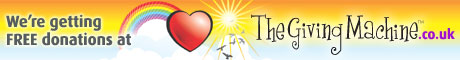 Kung ano lahat tungkol sa?St. Mary of the Angels Primary School on 'The Giving Machine'Magbigay ng ££££ sa amin paaralan - at walang paggastos ng isang sentimo!Tuwing mo mamimili sa online - click www.TheGivingMachine.co.uk at maarkang gumawa ng isang dunasyon ng cash saSt Mary of the Angels Primary school. Kaya susunod na ang iyong pagbili ng mga libro mula sa Amazon, at sweter mula sa John Lewisat saka snapping up ng isang baratilyo sa Ebay, i - click mo lang ang www.TheGivingMachine.co.uk una.at kayo ay ang pagtataas ng pera para sa aming paaralan!Ito ay hindi gastos pa, at wala kang bibilihin ng anumang hindi mo dapat bilihin. Ito ay talagang madali lang.Kaya huwag nyo po kalimutan at mangyaring kayo ay sumali ngayon.Getting Started - a quick guide Go to the website www.TheGivingMachine.co.ukClick on Givers Join Find Charity or schoolEnter keywords - type St.Mary of the Angels Primary School - click red choose buttonClick purple save button - this takes you to registration form for you to fill in your details and joinYou can choose to give anonymously or have your name displayed in the group of givers on the 'Giving Machine' pageIf you don't want to join the scheme as a member you can choose to give anonymouslyClick on purple circle - ShopClick on Give anonimously Choose where you want to shop e.g. AmazonFind a Charity or SchoolEnter keywords - type St.Mary of the Angels Primary School- click red choose buttonClick the green button with tick and continue to go shopping  at your chosen store.Maraming Salamat po sa inyo para sa pagsuporta sa amin sa 'The Giving Machine'     